ManeckandanManeckandan.238683@2freemail.com 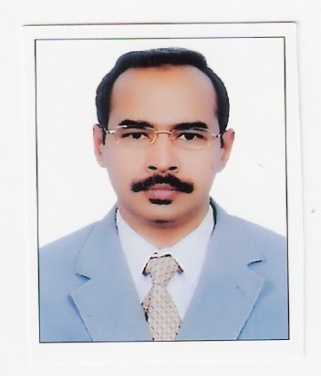 Academic Qualifications:Master of Business Administration (MBA)Bachelor of Arts (BA)PG Diploma in Foreign Trade ManagementProfessional Synopsis-------------------------------A Senior Management professional having 28 years of experience in HR management& Factory Administration, Factory Ethical and Social Compliances, Export & Import, Logistics, Marketing and Commercial management and overall general management of a factory.A stable professional, having worked in UAE for 14 years in one Company(Geebee Group, UAE) with overall responsibility for the smooth operations of three Garment manufacturing factories,having a total workforce of 720 expat workers and staff.Possess strong credentials and a track record of spearheading the organization in:Setting up of Garment factories in Dhaka & Chittagong., Bangladesh.Ensuring development & continuous growth of the Uniform division of the Company in the local market and sales of Mandatory / Non mandatory goods to Carrefour –UAE/KSA & Hyper Panda-KSA. Establishing & implementing systems & procedures to comply with International Social and  Ethical  standards (more than 14 years direct exposure with different audit firms and Lead auditors).                                             Recruiting staff and workers from India, Bangladesh & Sri Lanka.                                                                      Obtaining and implementing ISO 9001:2008 quality management systemsin the factory.Core competenciesProficient with updated knowledge on Export/ Import Documentation and L/C negotiation based on UCP 600.Good Knowledge and experience in marketing goods to C4, Hyper Panda & in the Uniform Industry.Conversant with UAE Labour laws.Good knowledge on Purchase and Stores managementPERSONAL DETAILSDate of Birth		:    6th January 1967		Marital Status	:    Married and blessed with two daughters.Languages Known	:   English, Malayalam, Tamil, HindiTravelled throughout UAE, and many important places in India, Sri Lanka,Bangladesh & Jeddah														CAREER HISTORY( Aug’2001 to May’2015)   -        14 YEARS  in UAEWorked in Geebee Group, Dubai, UAE, as Deputy General Manager– (Job Profile as detailed in Page 1).(Aug 2000 to July 2001) 	-	1 YearName of the Company  :Skanda Coffee Export Company, Bangalore, Karnataka, India                                                 Position held	  :  Senior Executive-Exports       Responsibilities and Duties:In charge of Export Department - Managing Export logistics, Co-ordination with C&F agents,  Scrutiny of Export documents, Submission  & Negotiation of Bank documents.  Supporting the Trading desk in liaisoning with Coffee Board, Coffee Estates, and small growers  for procurement of Coffee as and when required.Supervising the operations of the department comprising of 5 Purchase managers, keeping track of market trends and co-ordinating between the procurement, logistics & trading functions.----------------------------------------------------------------------------------------------------------------(Oct 1999 to July 2000)	-	10 MonthsName of the Company         : CananKinetiserPvt.Ltd, Madras,TamilNaduState,IndiaPosition held		  :  Sales Manager               Responsibilities and Duties:Responsible for complete day-to-day running of personnel & financial operations of Chennai Office and marketing activities of the entire State of Tamil Nadu and Pondicherry. Monitoring and performance measurement of the regional field sales people.…3					: 3 :----------------------------------------------------------------------------------------------------------------(April 1989 to Sept 1999)		-	10 ½ YearsName of the Company  :AVT (A.V.Thomas Group of Companies), Cochin, Kerala State, India.  Position held    :    Senior Executive – Commercial   in one of their factory  engaged in the Manufacture and  export of Latex Examination Gloves.Responsibilities and Duties:Head of the Commercial Departmentmanaging Six functions – i)Exports ii)Imports iii)Customs iv)Excise v)Purchase & vi)Stores with the help of 3 Assistants. ISO 9002 – Internal Auditor &  an active member of  TQM team of the Company. (Feb 1987 to April 1989)		-         2 YearsName of the Company         :    ASI-The Association of Surgeons of India, Chennai, India  Position held		 :    Admin Executive Project Co-ordinator for the building project of the association.Responsible for all  secretarial works of the Hony.President of the Association----------------------------------------------------------------------------------------------------------------Note: Business References are available and will be provided upon request.